PLANNING & DEVELOPMENT DEPARTMENT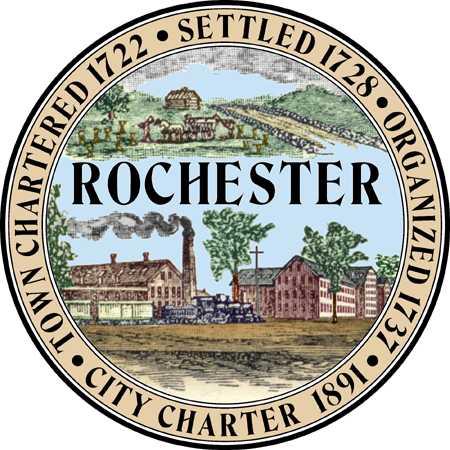 City Hall - Second Floor,(603) 335-1338 - Fax (603) 335-7585Web Site: www.rochesternh.netPlanning and DevelopmentConservation CommissionHistoric District CommissionArts & Culture CommissionAGENDACITY OF  PLANNING BOARDRETREATMonday January 23, 2017 at 6:30 p.m., Conference Room 1A__________________________________________________________________________I.	Call to OrderII.	Roll CallIII.	Planning Board Roles, Responsibilities, ProceduresIV.	Technical Review Group – Who are they and what do they do?V.	Update from Economic Development DepartmentVI.	Discussion on Impact Fees and what the fees could be used forVII.	Annual MeetingElection of OfficersReview of 2016Plans for 2017VIII.	Other BusinessIX.	AdjournmentPlease contact the Planning Department if you have questions or comments about these or any related matters or if you have a disability requiring special provision.